ЧЕРКАСЬКА ОБЛАСНА РАДАР І Ш Е Н Н Я_____________                                                                               № ___________ПРОЄКТПро затвердження технічноїдокументації із землеустроющодо встановлення (відновлення)меж земельних ділянок в натурі(на місцевості)Відповідно до пункту 21 частини першої статті 43, статті 60 Закону України "Про місцеве самоврядування в Україні", пунктів "а", "е" статті 8, статті 92, частини другої статті 122, статті 123, частини чотирнадцятої
статті 186 Земельного кодексу України, Закону України "Про внесення змін
до деяких законодавчих актів України щодо розмежування земель державної
та комунальної власності", враховуючи рішення обласної ради від 20.04.2018 № 22-15/VII "Про надання дозволів на виготовлення технічних документацій
із землеустрою щодо встановлення (відновлення) меж земельних ділянок
в натурі (на місцевості)", від 07.09.2018 № 24-12/VII "Про надання дозволу
на виготовлення технічних документацій із землеустрою щодо встановлення (відновлення) меж земельних ділянок в натурі (на місцевості)", листи Гельмязівського психоневрологічного інтернату від 29.01.2020 № 07-19,
№ 07-20, від 01.07.2020 № 07-74, № 07-74, Черкаського обласного комунального підприємства "Фармація" від 23.07.2020 № 990, обласна рада
в и р і ш и л а:1. Зареєструвати право спільної комунальної власності
за територіальними громадами сіл, селищ, міст Черкаської області на:1) земельну ділянку площею 9,6273 га (кадастровий номер 7121588600:03:003:0504), розташовану в адміністративних межах Підставківської сільської ради Золотоніського району Черкаської області –
у межах, визначених документацією із землеустрою;2) земельну ділянку площею 10,0774 га (кадастровий номер 7121582300:04:002:0509), розташовану в адміністративних межах Гельмязівської сільської ради Золотоніського району Черкаської області –
у межах, визначених документацією із землеустрою;3) земельну ділянку площею 9,6924 га (кадастровий номер 7121582300:04:003:0505), розташовану в адміністративних межах Гельмязівської сільської ради Золотоніського району Черкаської області –
у межах, визначених документацією із землеустрою;4) земельну ділянку площею 1,5418 га (кадастровий номер 7121582300:06:002:0516), розташовану в адміністративних межах Гельмязівської сільської ради Золотоніського району Черкаської області –
у межах, визначених документацією із землеустрою;5) земельну ділянку площею 21,3576 га (кадастровий номер 7121582300:04:003:0506), розташовану в адміністративних межах Гельмязівської сільської ради Золотоніського району Черкаської області –
у межах, визначених документацією із землеустрою;6) земельну ділянку площею 8,2660 га (кадастровий номер 7121582300:06:002:0517), розташовану в адміністративних межах Гельмязівської сільської ради Золотоніського району Черкаської області –
у межах, визначених документацією із землеустрою;7) земельну ділянку площею 0,9615 га (кадастровий номер 7110800000:03:001:1392), розташовану за адресою: Черкаська область, м. Умань, вул. Залізняка, 3 – у межах, визначених документацією
із землеустрою.2. Затвердити технічну документацію із землеустрою щодо встановлення (відновлення) меж земельних ділянок в натурі (на місцевості):1) Гельмязівському психоневрологічному інтернату на:земельну ділянку площею 9,6273 га, розташовану в адміністративних межах Підставківської сільської ради Золотоніського району Черкаської області, для ведення підсобного сільського господарства;земельну ділянку площею 10,0774 га, розташовану в адміністративних межах Гельмязівської сільської ради Золотоніського району Черкаської області, для ведення підсобного сільського господарства;земельну ділянку площею 9,6924 га, розташовану в адміністративних межах Гельмязівської сільської ради Золотоніського району Черкаської області, для ведення підсобного сільського господарства;земельну ділянку площею 1,5418 га, розташовану в адміністративних межах Гельмязівської сільської ради Золотоніського району Черкаської області, для ведення підсобного сільського господарства;земельну ділянку площею 21,3576 га, розташовану в адміністративних межах Гельмязівської сільської ради Золотоніського району Черкаської області, для ведення підсобного сільського господарства;земельну ділянку площею 8,2660 га, розташовану в адміністративних межах Гельмязівської сільської ради Золотоніського району Черкаської області, для ведення підсобного сільського господарства;2) Черкаському обласному комунальному підприємству "Фармація"
на земельну ділянку площею 0,9615 га, розташовану за адресою: Черкаська область, м. Умань, вул. Залізняка, 3, для будівництва та обслуговування будівель закладів охорони здоров’я та соціальної допомоги.3. Надати в постійне користування:1) Гельмязівському психоневрологічному інтернату (код ЄДРПОУ 03189848):земельну ділянку площею 9,6273 га (кадастровий номер 7121588600:03:003:0504), розташовану в адміністративних межах Підставківської сільської ради Золотоніського району Черкаської області,
для ведення підсобного сільського господарства;земельну ділянку площею 10,0774 га (кадастровий номер 7121582300:04:002:0509), розташовану в адміністративних межах Гельмязівської сільської ради Золотоніського району Черкаської області,
для ведення підсобного сільського господарства;земельну ділянку площею 9,6924 га (кадастровий номер 7121582300:04:003:0505), розташовану в адміністративних межах Гельмязівської сільської ради Золотоніського району Черкаської області,
для ведення підсобного сільського господарства;земельну ділянку площею 1,5418 га (кадастровий номер 7121582300:06:002:0516), розташовану в адміністративних межах Гельмязівської сільської ради Золотоніського району Черкаської області,
для ведення підсобного сільського господарства;земельну ділянку площею 21,3576 га (кадастровий номер 7121582300:04:003:0506), розташовану в адміністративних межах Гельмязівської сільської ради Золотоніського району Черкаської області,
для ведення підсобного сільського господарства;земельну ділянку площею 8,2660 га (кадастровий номер 7121582300:06:002:0517), розташовану в адміністративних межах Гельмязівської сільської ради Золотоніського району Черкаської області,
для ведення підсобного сільського господарства;2) Черкаському обласному комунальному підприємству "Фармація" – земельну ділянку площею 0,9615 га (кадастровий номер 7110800000:03:001:1392), розташовану за адресою: Черкаська область, м. Умань, вул. Залізняка, 3, для будівництва та обслуговування будівель закладів охорони здоров’я та соціальної допомоги.4. Зобов’язати Гельмязівський психоневрологічний інтернат та Черкаське обласне комунальне підприємство "Фармація" здійснити дії, направлені
на державну реєстрацію права постійного користування земельними ділянками, протягом 2 місяців із дати прийняття рішення.5. Попередити землекористувачів про необхідність виконання своїх обов’язків відповідно до вимог статті 96 Земельного кодексу України та про те, що право користування земельними ділянками може бути припинено відповідно до вимог статей 141 та 143 Земельного кодексу України.6. Контроль за виконанням рішення покласти на постійні комісії обласної ради з питань комунальної власності, підприємництва та регуляторної політики і з питань агропромислового розвитку та земельних відносин.Голова									А. ПІДГОРНИЙ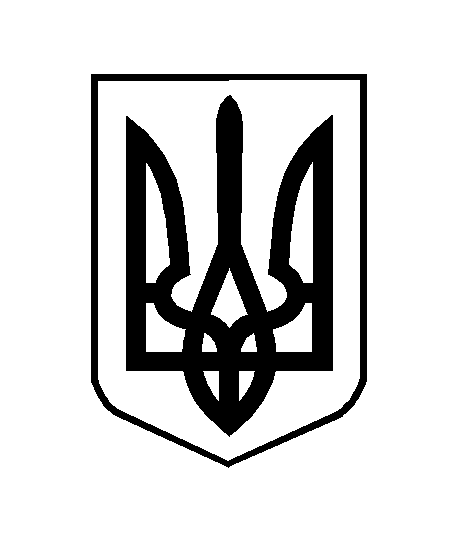 